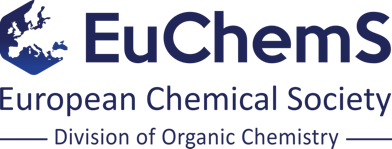 Information required to list your event on the ‘EuChemS Division of Organic Chemistry’ websiteName of the event:Date of the event:Location of the event:Website link (URL) to the event:Short text for a tweet on https://twitter.com/euchems_doc (max 280 characters):Fill out this form and send it via email to the president of the division for approvalpresident.euchems_doc@go.euchems.eu